Directorio de Agencias de PRDirectorio de Municipios de PRDirectorio de Agencias Federaleswww.hud.gov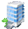 Oficina CentralDirección PostalTeléfonos / FaxHorario de ServicioU.S. Department of Housing and Urban Development451 7th Street S.W. Washington DC 20410U.S. Department of Housing and Urban Development451 7th Street S.W. Washington DC 20410Tel: (202) 708-1112 (Cuadro)Tel: (202) 708-1455(TTY)  Lunes a Viernes8:00 am - 5:00 pm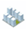 Oficinas de Servicio a través de Puerto RicoOficinas de Servicio a través de Puerto RicoOficinas de Servicio a través de Puerto RicoOficinas de Servicio a través de Puerto RicoPuebloDirección PostalTeléfonos / Fax Horario de ServicioSan Juan San Juan San Juan San Juan 235 Calle Federico Acosta Suite 200San Juan, PR 00918235 Calle Federico Acosta Suite 200San Juan, PR 00918Tel: 787- 766- 5400Lunes a Viernes8:30 am - 5:00 pm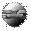 Otros Enlaces